PREMIERY W MARCU NAFOX COMEDYKRÓLOWE KRZYKU, Sezon 1Scream Queens, Season 1(13 odcinków po 60 minut)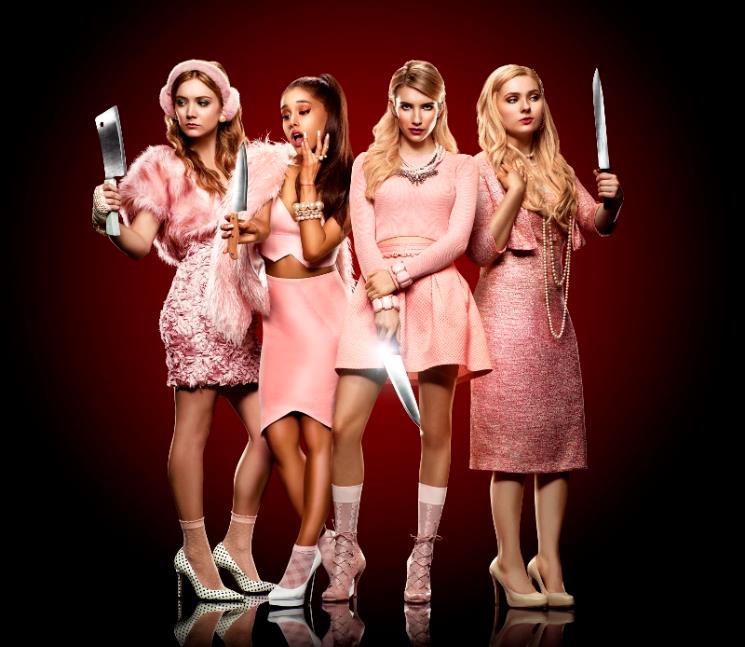 
PREMIERA: CZWARTEK, 24 MARCA, GODZ. 22:00 Emisja: czwartki od godz. 22:00
 „Królowe krzyku” to serial komediowy, który w znakomity sposób łączy elementy czarnego humoru oraz parodię krwawego horroru i zagadkowego kryminału. Jego producentami są autorzy sukcesu produkcji takich jak „American Horror Story” czy „Glee” – Ryan Murphy i Brad Falchuk oraz Ian Brennan („Glee”).Akcja serialu rozgrywa się na kampusie amerykańskiego college’u. Bractwo Kappa zarządzane jest żelazną ręką (w różowej rękawiczce), należącą do Chanel Oberlin 
(w tej roli Emma Roberts, znana m.in. z serialu „American Horror Story” oraz filmu „Krzyk 4”). Pewnego dnia na kampusie dochodzi do serii tajemniczych morderstw. Zabójcą jest nieznany sprawca w kostiumie Czerwonego Diabła. Wśród mieszkańców kampusu jest wielu podejrzanych, którzy mogą mieć motyw do popełnienia zbrodni. Sprawę dodatkowo komplikuje fakt, że każdy potencjalny morderca, może także stać się kolejną ofiarą…W „Królowych krzyku” zobaczymy laureatkę nagród BAFTA oraz Saturn, dwukrotną zdobywczynię Złotych Globów – Jamie Lee Curtis („Halloween”, „Rybka zwana Wandą”, „Prawdziwe kłamstwa”). W serialu wystąpiły także m.in.: nominowana do Złotych Globów i Emmy (za kreację Rachel Berry w serialu „Glee”)  Lea Michele oraz nominowana do Oscara za rolę w filmie „Mała Miss” Abigail Breslin („Sierpień 
w hrabstwie Osage”).Jedną z głównych ról w serialu kreuje Billie Lourd („Gwiezdne wojny: Przebudzenie mocy”). Aktorka prywatnie jest córką Carrie Ficher, pamiętnej księżniczki Lei z serii „Gwiezdne wojny”. Billie, występując w „Królowych krzyku”, często nosi na głowie dziwaczne nauszniki, które są nawiązaniem i hołdem dla charakterystycznych fryzur jej matki w kultowej gwiezdnowojennej sadze. W serialu widzowie zobaczą także popularną wokalistkę Arianę Grande. JESS I CHŁOPAKI, Sezon 5New Girl, Season 5(22 odcinki po 30 minut)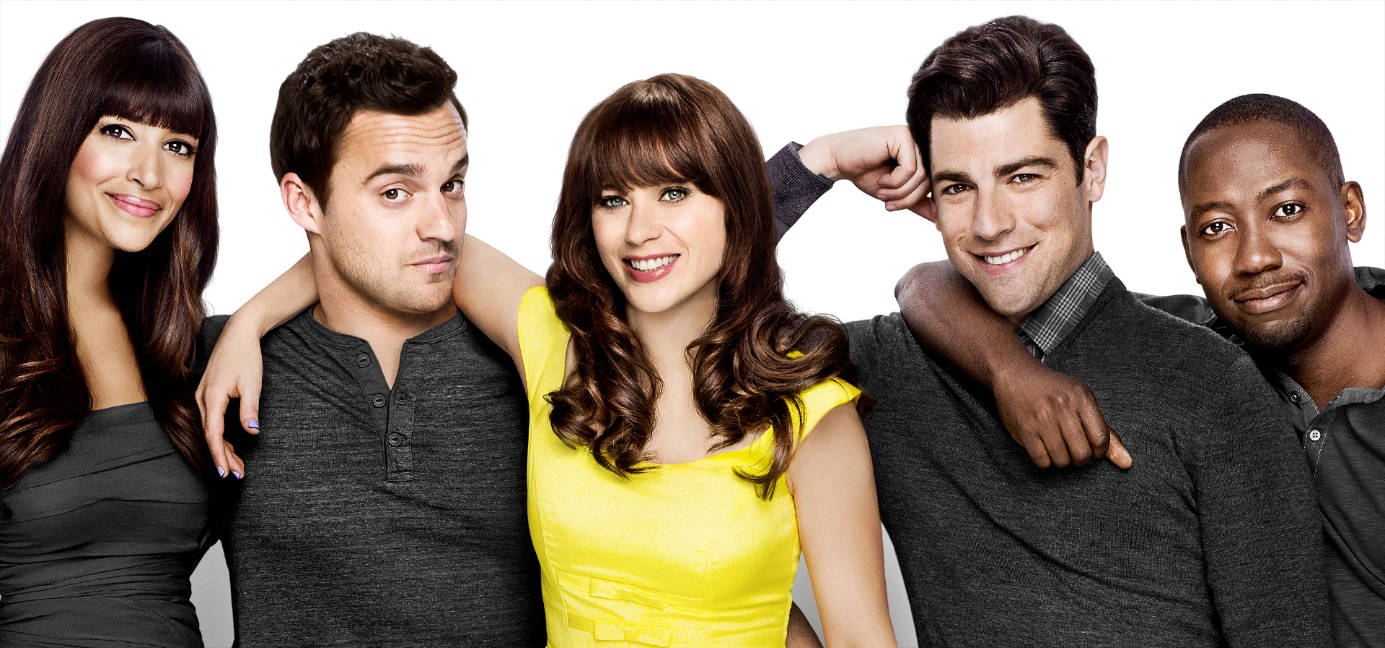 PREMIERA: PONIEDZIAŁEK, 28 MARCA, GODZ. 22:00(DWA ODCINKI)
Emisja: poniedziałki  od godz. 22:00 (po dwa odcinki)
„Jess i chłopaki”  to jeden z ulubionych seriali Amerykanów. Produkcja oraz występujący w niej aktorzy zostali docenieni także przez krytyków – regularnie zdobywają nominacje do najważniejszych nagród w branży telewizyjnej. Kilka nominacji do Złotych Globów, Emmy czy People’s Choice otrzymała grająca tytułową rolę Zooey Deschanel („500 dni miłości”, „Jestem na tak”) oraz partnerujący jej Max Greenfield („Brzydula Betty”). Serial opowiada o perypetiach młodej, niekonwencjonalnej nauczycielki, która po rozstaniu z partnerem próbuje na nowo odnaleźć swoje miejsce w świecie. Kiedy przeprowadza się i zamieszkuje z trzema lokatorami jej życie nabiera rumieńców. Jednym ze współlokatorów jest były student prawa, barman i zrzędliwy przyjaciel - Nick (Jake Johnson, „Jurrasic World”, „Udając gliniarzy”). Drugi to Schmidt (Max Greenfield), pracownik agencji marketingowej i łamacz niewieścich serc. Jest jeszcze Winston (Lamorne Morris, „Seks według Eda”) – ambitny, lubiący współzawodnictwo były koszykarz, niestrudzenie poszukujący miłości swojego życia. Ostatni współlokator to Coach (Damon Wayans, Jr., „Udając gliniarzy”, „Ożenić Barry'ego”) – zarozumiały i pełen energii były sportowiec, który pracuje jako trener osobisty.W piątym sezonie serialu „Jess i chłopaki” Cece, najbliższa przyjaciółka Jess, 
i Schmidt przygotowują się do ślubu, a Jess i Nick zostają poproszeni o zostanie ich świadkami. Przed nimi pierwsze zadanie: zorganizowanie przyjęcia zaręczynowego. Wkrótce też Nick przysposabia mieszkanie do wynajmu na Airbnb, by pomóc zapłacić za wieczór kawalerski Schmidta. Jess z kolei próbuje szczęścia w miłości i umawia się na kolejną randkę, jednak jej nowy wybranek okazuje się złym wyborem, a sprawy komplikują się jeszcze bardziej, gdy poznaje jego rodziców i jest nimi kompletnie zauroczona! W 6. odcinku serii widzowie poznają piękną farmaceutkę Reagan (Megan Fox, „Transformers”, „Zabójcze ciało”, „Wojownicze żółwie ninja”), której pojawienie się związane jest z chwilowym opuszczeniem produkcji przez Zooey Deschanel, która została mamą. Reagan wkracza do życia paczki przyjaciół, gdy postanawia wynająć pokój Jess.Podczas trwania piątego sezonu widzowie zobaczą jubileuszowy, setny odcinek!SCENKI Z ŻYCIA, Sezon 1Life in Pieces, Season 1(22 odcinki po 30 minut)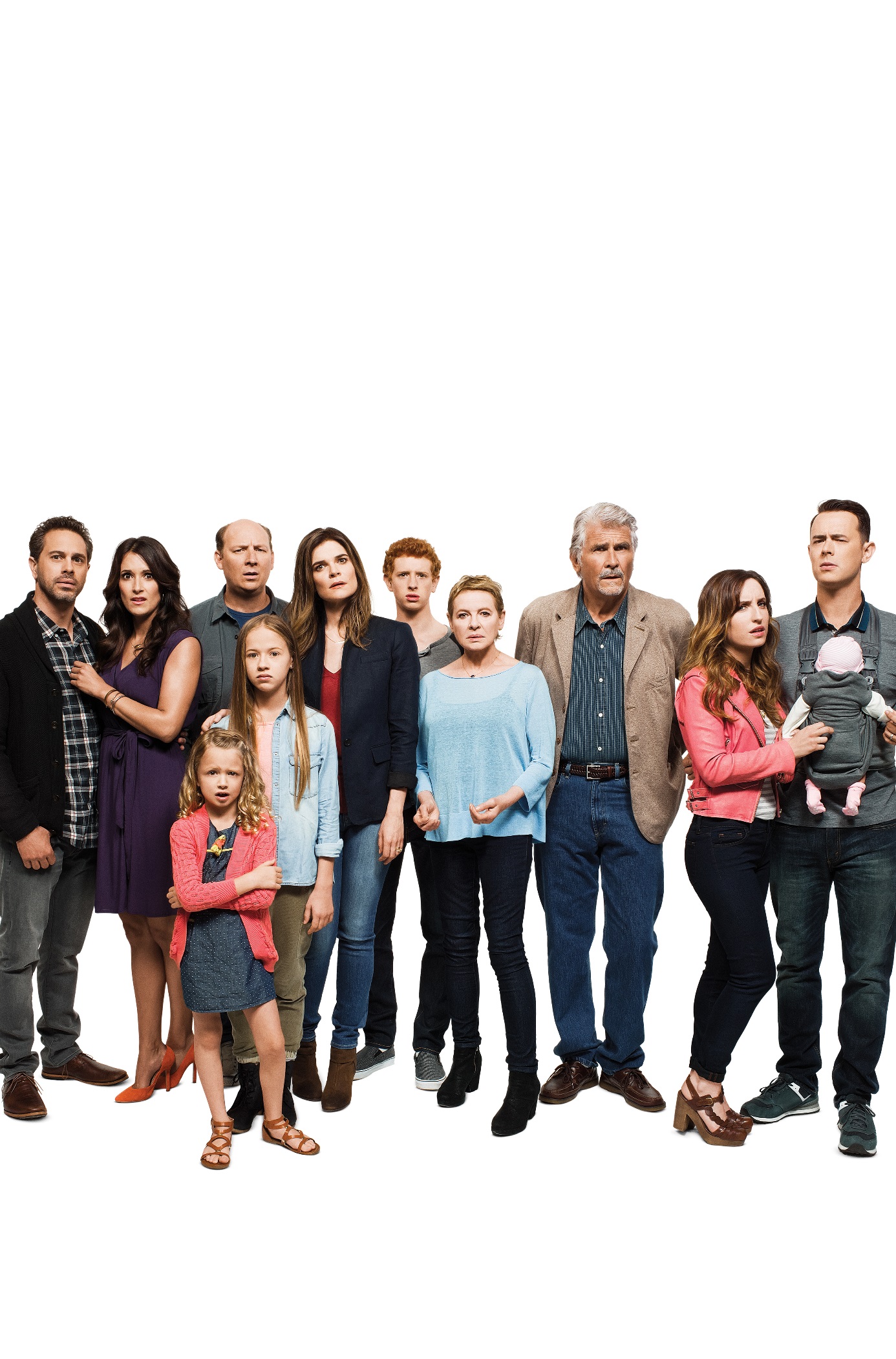 PREMIERA: WTOREK, 8 MARCA, GODZ. 22:00 (DWA ODCINKI)Emisja: wtorki od godz. 22:00 (po dwa odcinki)
„Scenki z życia” to serial komediowy, który opowiada o pewnej zwariowanej, trzypokoleniowej rodzinie. Każdy z odcinków pokazuje cztery historie opowiedziane 
z punktu widzenia różnych jej członków, w trakcie których widzowie poznają przełomowe, wesołe i emocjonujące chwile, dobrze znane każdej  kochającej się rodzinie. Członkowie rodziny Shortów mogą czasem wydawać się dziwaczni 
i zwariowani, ale z pewnością na co dzień nie brak im humoru i ciepła, jakie okazują nie tylko sobie, ale też innym wokoło.Rodzina Shortów to trójka wyjątkowego rodzeństwa i ich kochający rodzice. Matt być może właśnie znalazł swoją prawdziwą miłość – koleżankę z pracy Colleen. Jego rozpieszczony młodszy brat Greg z żoną Jen przeżywają radosne chwile po narodzinach swojego pierwszego dziecka. Z kolei najstarsza z rodzeństwa Heather 
i jej mąż Tim, którzy mają już kilkoro dzieci, powoli opuszczających rodzinne gniazdko, rozważają czy nie postarać się o nowego potomka… Całości dopełniają niepowtarzalni rodzice – kochająca Joan, która zrobiłaby dla swoich dzieci wszystko (ale tylko dopóki się z nimi zgadza…) oraz rozrywkowy John, który szuka sposobów na złagodzenie świadomości, że ma już 70 lat.Zamiast realizować kolejną zwykłą produkcję o rodzinie, jakich pełno jest 
w amerykańskich serialach, producent Justin Adler stworzył „Scenki z życia”, inspirując się… kreskówkami Looney Tunes. Producenci przekonują, że choć każdy odcinek pokazuje cztery nowe, niezależne historie, to jednak składają się one na typowe dla życia, logicznie po sobie następujące wydarzenia. Jeśli bohater w jednej historii otrzyma cios w nos, to kiedy pojawi się ponownie, będzie konsekwentnie nosił na nim ślady uderzenia. W serialu występują: Colin Hanks („Fargo”, „Roswell”), Betsy Brandt („Breaking Bad”), Zoe Lister-Jones („Jess i chłopaki”, „Inni mają lepiej”), Thomas Sadoski („Newsroom”), Angelique Cabral („Transparent”) oraz Giselle Eisenberg („Wilk 
z Wall Street”, „Sekstaśma”).Kontakt prasowy:					Izabella Siurdyna					PR Manager						FOX International Channels Poland			tel.(+48 22) 378 27 94, 					tel. kom. +48 697 222 296e-mail: izabella.siurdyna@fox.com Magdalena Górnicka					Grayling Poland						tel.(+48 22) 536 04 72,tel. kom. +48 601 575 117e-mail: magdalena.gornicka@grayling.com 